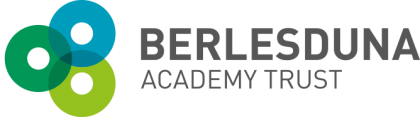 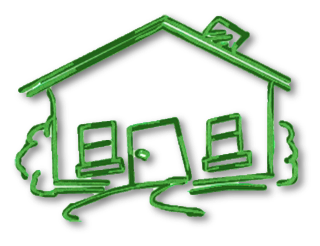 Fairhouse Primary SchoolFairhouse Primary School Pupil Premium and Early Years Pupil Premium Grant Report 2019/2020Both Grants are additional funding given to publicly funded schools in England to raise the attainment of disadvantaged pupils and close the gap between them and their peers. At Fairhouse Primary School we believe that teaching and learning opportunities must meet the needs of all the pupils to ensure we provide the very highest standards of education for every child. It is also our belief that we want to provide children with opportunities they may not always have, particularly for those children who may be socially disadvantaged. Number of Pupils & Pupil Premium Grant and Early Years Pupil premium Grant receivedNumber of Pupils & Pupil Premium Grant and Early Years Pupil premium Grant receivedNumber of Pupils & Pupil Premium Grant and Early Years Pupil premium Grant receivedNumber of Pupils & Pupil Premium Grant and Early Years Pupil premium Grant receivedNumber of Pupils & Pupil Premium Grant and Early Years Pupil premium Grant receivedTotal number on rollTotal number on rollTotal number on rollTotal number on roll417Total number of pupils eligible for Pupil PremiumTotal number of pupils eligible for Pupil PremiumTotal number of pupils eligible for Pupil PremiumTotal number of pupils eligible for Pupil Premium151 (36%)Total amount of Pupil Premium Grant and Early Years Pupil Premium Grant receivedTotal amount of Pupil Premium Grant and Early Years Pupil Premium Grant receivedTotal amount of Pupil Premium Grant and Early Years Pupil Premium Grant receivedTotal amount of Pupil Premium Grant and Early Years Pupil Premium Grant received£ 200,640Objectives of spending Pupil PremiumObjectives of spending Pupil PremiumObjectives of spending Pupil PremiumObjectives of spending Pupil PremiumObjectives of spending Pupil PremiumThe quality of education for all children is improvedTo close the attainment gap between disadvantaged pupils and their peersTo improve the attendance of disadvantaged pupilsTo develop cultural capital of disadvantaged pupils through a wide range of experiencesTo improve reading and maths outcomes for disadvantaged pupils across the schoolThe quality of education for all children is improvedTo close the attainment gap between disadvantaged pupils and their peersTo improve the attendance of disadvantaged pupilsTo develop cultural capital of disadvantaged pupils through a wide range of experiencesTo improve reading and maths outcomes for disadvantaged pupils across the schoolThe quality of education for all children is improvedTo close the attainment gap between disadvantaged pupils and their peersTo improve the attendance of disadvantaged pupilsTo develop cultural capital of disadvantaged pupils through a wide range of experiencesTo improve reading and maths outcomes for disadvantaged pupils across the schoolThe quality of education for all children is improvedTo close the attainment gap between disadvantaged pupils and their peersTo improve the attendance of disadvantaged pupilsTo develop cultural capital of disadvantaged pupils through a wide range of experiencesTo improve reading and maths outcomes for disadvantaged pupils across the schoolThe quality of education for all children is improvedTo close the attainment gap between disadvantaged pupils and their peersTo improve the attendance of disadvantaged pupilsTo develop cultural capital of disadvantaged pupils through a wide range of experiencesTo improve reading and maths outcomes for disadvantaged pupils across the schoolRecord of Pupil Premium Grant spending by item/project Record of Pupil Premium Grant spending by item/project Record of Pupil Premium Grant spending by item/project Record of Pupil Premium Grant spending by item/project Record of Pupil Premium Grant spending by item/project Item/ProjectCostObjectivesOutcomesOutcomesSenior leader – inclusion manager£35,775Additional support for most vulnerable familiesSupport had been given to many families. This included signposts to foodbanks and Christmas hampers. Coordination of young carers.  Set up of systems for identifying and supporting vulnerable families.Support had been given to many families. This included signposts to foodbanks and Christmas hampers. Coordination of young carers.  Set up of systems for identifying and supporting vulnerable families.Pastoral support staff X2Behaviour support and inclusion support£55, 782Behaviour incidents decreasedReduce fixed term exclusionsEngage parentsSupport vulnerable pupils and familiesIncrease attendanceFixed tem exclusions hugely reduced from 39 session to 10 session in an academic year. Attendance in line with national (as of March 2020).  This was without the support of Aquinas. Improved culture and profile of attendance – year 6 attendance well above average.  Use of attendance rewards and reporting to parents. Fixed tem exclusions hugely reduced from 39 session to 10 session in an academic year. Attendance in line with national (as of March 2020).  This was without the support of Aquinas. Improved culture and profile of attendance – year 6 attendance well above average.  Use of attendance rewards and reporting to parents. 2X mid-day assistants£6,410Reduce behaviour incidents at lunch timeSupport disadvantaged pupils at lunch timesSupervise pupils so that sports clubs can take place at lunch time for disadvantaged and vulnerable pupilsAdditional clubs have reduced behaviour incidents.  No lunch time exclusions since Christmas. Take up of lunch clubs is good, especially for vulnerable pupils and through targeted groups. Additional clubs have reduced behaviour incidents.  No lunch time exclusions since Christmas. Take up of lunch clubs is good, especially for vulnerable pupils and through targeted groups. 1HLTA £24,581Improve outcomes for disadvantaged, closing gap between PP and Non PPHLTA allowed cover for teachers to plan interventions to close specific gaps.  Progression year 6 was set to be above average for Pupil Premium in reading, writing and maths. Increased % of pupil premium on track for depth and combined depth across school. % on track for expected combined increased by 6% across school.HLTA allowed cover for teachers to plan interventions to close specific gaps.  Progression year 6 was set to be above average for Pupil Premium in reading, writing and maths. Increased % of pupil premium on track for depth and combined depth across school. % on track for expected combined increased by 6% across school.1 LSA£21,775Supporting disadvantaged and vulnerable pupils, ensuring reduced behavioural incidents and accelerating progressReduced exclusions.  Reduced behaviour incidents in Reception.  Organisation of lunch clubs through LSA reduced lunch time incidents. Reduced exclusions.  Reduced behaviour incidents in Reception.  Organisation of lunch clubs through LSA reduced lunch time incidents. Nursery Nurse£19,942Early identification of needsPrecise intervention to close gaps and accelerate learningSettled cohort.  Supported transition into school and settled groups of pupils.  Supported improved learning environment.% of pupil premium  pupils on track in Reception rose from 36% on entry to 61% PP on track in springSettled cohort.  Supported transition into school and settled groups of pupils.  Supported improved learning environment.% of pupil premium  pupils on track in Reception rose from 36% on entry to 61% PP on track in springSpeech Therapist£9,750Improve communication skills for vulnerable pupilsGaps in SLCN identified and closedAll Reception pupils screened to identify those requiring support. Speech plans in place.All Reception pupils screened to identify those requiring support. Speech plans in place.Study Bugs to track and report absence and to register children£3,000Earlier identification of vulnerable pupilsAttendance targets met (96%)Reduced persistent absenceFaster registration, leading to more teaching timeStudybugs supported tracking of PA.Studybugs supported tracking of PA.PiXL diagnostic and therapy tool for identifying and closing gaps through intervention£3, 300Easier diagnosis of learning gapsTherapies meet pupil needsClose gap in attainment between PP and non-PPIncreased combined (RWM) for all, especially PPProgress for PP at least in line with non-PP pupilsAssessment data secure and trackable. Year 6 pupils made accelerated progress, especially in maths. Greater awareness of pupil premium children and their gaps with diagnosis tool. 16% of year 6 pupils made accelerated progress in reading from Autumn to Spring and 27% in maths.Assessment data secure and trackable. Year 6 pupils made accelerated progress, especially in maths. Greater awareness of pupil premium children and their gaps with diagnosis tool. 16% of year 6 pupils made accelerated progress in reading from Autumn to Spring and 27% in maths.Tuition – booster groups  (Easter school)£5,000Close identified gaps so that PP pupils attain better than last year and that progress is above 0 and at least in line with non-PPUn- achievable due to covid-19.Un- achievable due to covid-19.Early morning study club boosters (2 early morning sessions a day across year 2 and 6)£3000Close identified gaps so that PP pupils attain better than last year and that progress is above 0 and at least in line with non-PPGreat impact in year 6 with good progress made and increased projected outcomes at expected and depth for all subjects. Projected progress for PP would have been above average.  Increase in PP attainment.31% of PP pupils in year 2 made better than expected progress in maths, 31% of PP pupils in reading and 11% in reading from Autumn to spring.Great impact in year 6 with good progress made and increased projected outcomes at expected and depth for all subjects. Projected progress for PP would have been above average.  Increase in PP attainment.31% of PP pupils in year 2 made better than expected progress in maths, 31% of PP pupils in reading and 11% in reading from Autumn to spring.Books for home reading£10,000PP pupils attain better at KS1 and make at least same progress as non-PP in KS2Increased reading at homePupils across the school all have access to reading books now.  Pupils across the school all have access to reading books now.  Education enrichment opportunities and  materials to enhance learning experiences £2325Adding to cultural capital for PP pupilsImproved attitude to learningIncreased attendanceEngaging launch lessons used to ignite learning.  Pupils keen to talk about topics and learning as well as the learning experiences provided. Attendance in line with national.  Engaging launch lessons used to ignite learning.  Pupils keen to talk about topics and learning as well as the learning experiences provided. Attendance in line with national.  Performance of all pupils Performance of all pupils Performance of all pupils 2018/2019 Outcomes2019 predicted Outcomes% of pupils in EYFS achieving GLD81%53%% of pupils achieving Year 1 phonics pass80%% of pupils in Year 2 who passed phonics93%% of pupils who reached at least expected standard in reading, writing and maths at the end of KS151%58%% of pupils who reached at least expected standard in reading, writing and maths combined  at the end of KS256%67%Performance of pupils entitled to Pupil Premium Grant (including Early Years Grant)Performance of pupils entitled to Pupil Premium Grant (including Early Years Grant)Performance of pupils entitled to Pupil Premium Grant (including Early Years Grant)2018/2019 Outcomes2018/2019 Outcomes% of pupils in EYFS achieving GLD33%61%% of pupils achieving Year 1 phonics pass63%% of pupils in Year 2 who passed phonics95%% of pupils who reached at least expected standard in reading, writing and maths at the end of KS141%42%% of pupils who reached at least expected standard in reading, writing and maths combined  at the end of KS248%57%